	Prevole, 29. 11. 2018PREDAVANJE POLICISTA O SPLETNEM NASILJU IN VARNI RABI PIROTEHNIKENa OŠ Prevole smo tudi v letošnjem šolskem letu v sklopu decembrskih delavnic gibanja, prehrane in duševnega zdravja med nas povabili policista Edvarda Kramarja s Policijske postaje Dolenjske Toplice. Vsi učenci in učitelji smo z zanimanjem prisluhnili predavanju o elektronskem nasilju in varni rabi pirotehnike. Policist nas je najprej seznanil s pojavnimi oblikami spletnega nasilja prek družbenih omrežij in mobilnega telefona. Izpostavil je, da so učenci v primeru nepazljive rabe interneta ali mobitela lahko izpostavljeni različnim nevarnostim. Posredoval nam je koristne informacije in preventivne nasvete za prepoznavanje in ukrepanje, da bi se znali izognit škodljivim posledicam.Nato nas je seznanil s pirotehničnimi izdelki različnih kategorij in z zakonodajo. Večkrat je poudaril, da moramo pri uporabi le-teh upoštevati navodila in, da je otrokom uporaba brez prisotnosti odraslih prepovedana in kazniva. Opozoril je, da neprimerna uporaba oz. uporaba nedovoljenih pirotehničnih izdelkov lahko človeku za vedno spremeni življenje. To dejstvo je podkrepil s fotografijami poškodb in filmom. Vsi prisotni smo se nad slišanim in videnim zamislili.Amalija Zajc, OŠ Prevole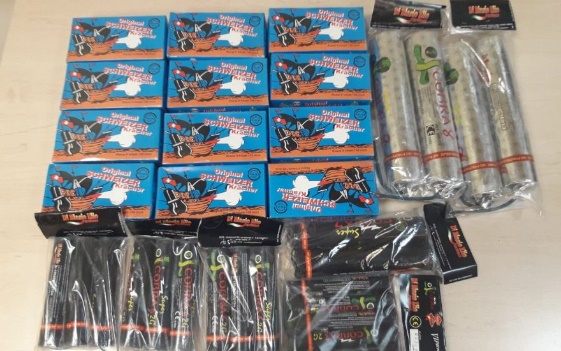 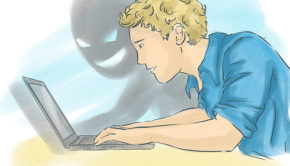 